ОБЩЕСТВО С ОГРАНИЧЕННОЙ ОТВЕТСТВЕННОСТЬЮ«КроликиИКрольчихи»                                                                		            Главный инженер                                                                             »                                                            ________________                  ьц                                                                                                                    ________________                           2017 г.                                 Комплексная реконструкция «ЛПДС «Лопыревская» Первый этап. Второй комплекс.ТЕХНОЛОГИЧЕСКАЯ КАРТА №58на выполнение работ по монтажу концевых термоусаживаемых муфт внутренней (наружной) установки для кабеля с пластмассовой изоляцией на напряжение 6(10) кВППР-2017-Р-040-ТК.002017 г.Общие требованияДо начала выполнения электромонтажных работ бригаде выдается:комплект документации;ППР, утвержденный главным инженером;карты трудовых процессов;наряд-допуск на выполнение работ, а также на выполнение огневых работ;рабочие чертежи механизмов;совместно с заказчиком должны быть рассмотрены следующие вопросы:технология выполнения монтажных работ;конкретные мероприятия, обеспечивающие безопасное ведение работы.Комплекты инструмента для бригады должны быть доставлены на объект.Члены бригады должны ознакомиться с документацией и ППР (под роспись).На чертежах рабочей документации должен стоять штамп заказчика, удостоверяющий ее годность к производству работ.Монтаж концевых муфт должен выполняться электромонтажниками
(далее – кабельщики), прошедшими обучение на специальных курсах со сдачей экзамена и имеющие удостоверение на право монтажа муфт до 10 кВ и практические навыки выполнения монтажа кабельных муфт.Повторная проверка знаний должна проводиться не реже 1 раза в 3 года.Концевые муфты до 10 кВ должны монтировать кабельщики 5-го разряда, до 1 кВ - кабельщики 4-го разряда. Все вспомогательные работы выполняют кабельщики 3-го разряда.Контроль за организацией и соблюдением технологии монтажа муфт осуществляет инженерно-технический персонал.Процесс монтажа муфты после снятия оболочки кабеля необходимо вести непрерывно до его окончания. При монтаже муфт кабельщики должны соблюдать чистоту, чтобы не допустить снижения электрической прочности изоляции из-за попадания влаги и грязи. Руки необходимо периодически протирать чистой тряпкой без ворса, смоченной в бензине. Инструмент для монтажа должен быть чистым и периодически протираться.Муфты на открытом воздухе и в помещениях с наличием капели, брызг и пыли должны монтироваться в непромокаемой палатке.Размер котлована для монтажа в разбежку трех 10 кВ муфт должен быть не менее 1.5 метра шириной и 5 метров длиной и глубиной в соответствии с глубиной залегания кабеля в траншее.Перед монтажом муфт внимательно изучить инструкцию, прикладываемую к конкретной муфте, и неукоснительно выполнять все ее требования.  Размеры разделки зависят от напряжения, марки, сечения жил кабеля и приводятся в монтажных инструкциях. Со временем рабочие операции подвергаются усовершенствованию и вносятся изменения заводами изготовителями в инструкции по монтажу.  ВНИМАНИЕ: Если муфта хранилась в не отапливаемом помещении при температуре ниже 5°С, то до начала монтажа комплект муфты следует выдержать не менее 2-х часов при температуре 18–20°С.Порядок производства работКарта предназначена для организации труда рабочих-электромонтажников по кабельным сетям при монтаже концевых термоусаживаемых кабельных муфт для кабеля с пластмассовой изоляцией на напряжение 6(10) кВ..Методы и приемы труда, рекомендуемые в настоящей карте, способствуют качественному выполнению работ. Неотъемлемым приложением технологической карты являются:- инструкция по монтажу концевых термоусаживаемых кабельных муфт 6(10) кВ на  кабель с пластмассовой изоляцией, на напряжение 6(10 кВ);- карта пооперационного контроля. Перед началом производства работ следует проверить:- наличие освещения, в производственных помещениях, пунктов для подключения лебедок, протяжных устройств, сварочных трансформаторов;- наличие первичных средств пожаротушения;- соответствие номенклатуры и количества механизмов и приспособлений требованиям ППР.Должен быть проведен инструктаж бригады на рабочем месте безопасному ведению работ в соответствии с правилами техники безопасности, с соответствующими записями в журнал.Условия и подготовка процесса- Наличие освещения рабочего места.- Соответствие материалов и инструментов выполняемой работе.- Оформление наряда-допуска или распоряжения при производстве работ в действующих электроустановках.- Доведение инструктажа на рабочем месте по безопасному ведению работ.- Установка необходимых ограждений и предупредительных плакатов.- Проверка размера котлована для монтажа муфт.- Выполнение процесса монтажа муфт после отрезания кабеля до его полного окончания.Технология процесса монтажаИнструкция по монтажу  концевых термоусаживаемых муфт внутренней (наружной) установки для  кабелей  с пластмассовой изоляцией на напряжение 6 (10 кВ).Все операции следует выполнять в строгом соответствии с инструкцией по установке, не допуская изменений в технологии монтажа
Монтаж термоусаживаемых муфт должен проводиться специально обученным персоналом 
 ТИПОРАЗМЕРЫ МУФТ 
Выбор типоразмеров муфт производится в зависимости от сечения жил кабеля :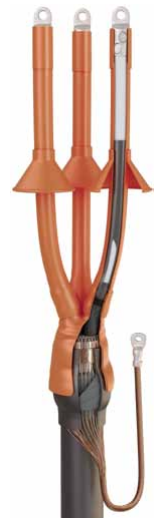 1. Подготовка и разделка кабеля 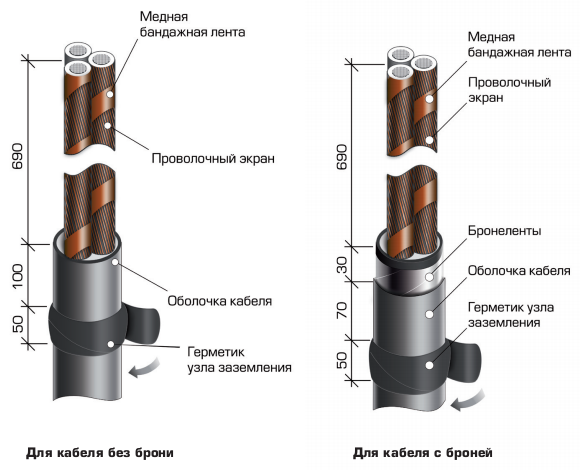 1.1 Распрямить окончание кабеля на длине 1000 мм и очистить его от загрязнений.
1.2 Удалить с кабеля оболочку, бронеленты (для кабеля с броней), межфазный заполнитель согласно размерам, указанным на соответствующем рисунке.
1.3 Обезжирить оболочку кабеля на расстоянии 200 мм от среза оболочки.
1.4 Намотать одну часть герметика узла заземления, вытягивая в 1,5-2 раза, согласно размерам, указанным на соответствующем рисунке.
1.5 Для кабеля с броней — зачистить и обезжирить поверхности бронелент.2. Бандажирование проволочного экрана и монтаж узла заземления 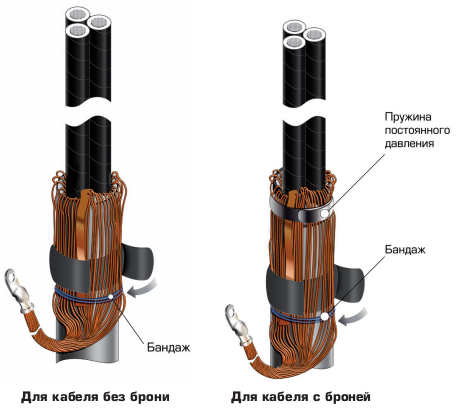 2.1 Расплести медные бандажные ленты и медные проволоки экрана каждой жилы и без натяга отогнуть их на наружную оболочку кабеля, вдавливая их в намотанный герметик. Проволоки экрана должны располагаться на герметике без перехлестывания.
2.2 Закрепить проволоки экрана на оболочке за герметиком двумя-тремя витками бандажной проволоки на расстоянии 5мм от края герметика. Медные бандажные ленты аккуратно обрезать за бандажом.
2.3 Для кабеля с броней — закрепить проволоки экрана на бронелентах кабеля пружиной постоянного давления.
2.4 Аккуратно собрать в пучок и сформировать «косичку» из проволок экрана, начиная от бандажа и до окончания проволок. Обрезать сформированный провод заземления на необходимую длину.
2.5 Зачистить и обезжирить окончание провода заземления на длину, равную глубине захода провода в хвостовик наконечника. Оконцевать провод заземления наиболее удобным способом.
2.6 Поверх вдавленных в герметик медных проволок экрана намотать оставшуюся часть герметика, вытягивая его при намотке в 2-3 раза3. Установка поясной манжеты на узел заземления 3.1 Надеть на жилы кабеля поясную манжету, расположив ее: для кабеля без брони — по срезу наружной оболочки кабеля; для кабеля с броней — по срезу бронелент кабеля.
3.2 Произвести усадку поясной манжеты от середины к краям, не допуская термического повреждения электропроводящих лент жил кабеля.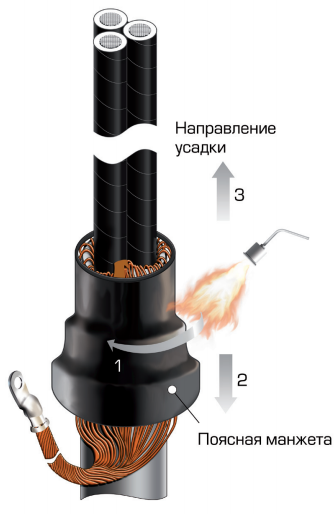 Удаление полупроводящего слоя изоляции кабеля 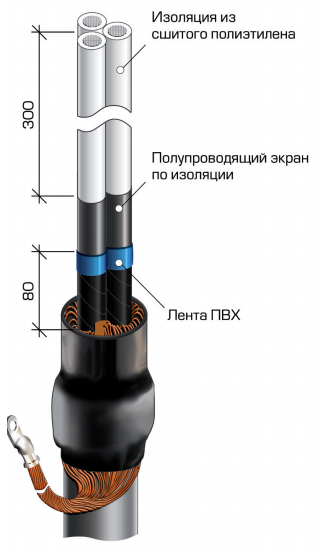 На расстоянии 80 мм от среза наружной оболочки кабеля на слой черной электропроводящей бумаги (полимерной ленты) наложить бандаж из 2-3 витков ленты ПВХ. Удалить электропроводящую бумагу (полимерную ленту) по краю наложенного бандажа. Ленту ПВХ не удалять. Не допускается удалять электропроводящую бумагу (полимерную ленту) с помощью ножа. Повреждение полупроводящего слоя по изоляции не допускается. Данную операцию выполнить на всех жилах кабеля. 
4.2 Используя специальный инструмент (роликовый нож), удалить слой черного полупроводящего экрана с каждой жилы на длину 300 мм от среза кабеля. После удаления полупроводящего экрана на поверхности изоляции из сшитого полиэтилена не допускается наличие остатков проводящего материала, неровностей и заусенцев. Все неровности необходимо зашлифовать мелкозернистой наждачной бумагой. Повторное использование специального инструмента для этих целей не допускается. 5. Установка трубок выравнивания напряженности электрического поля 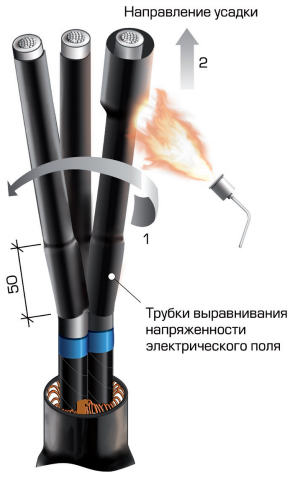 5.1 Обезжирить участки изоляции из сшитого полиэтилена, используя х/б салфетку и бензин-растворитель, начиная от конца жилы в направлении полупроводящего экрана по изоляции. Салфетку х/б использовать только однократно для каждой жилы. 
5.2 Надвинуть на жилы трубки выравнивания напряженности электрического поля (цвет трубки — черный) с заходом на полупроводящий экран на 50 мм. 
5.3 Усадить трубки выравнивания напряженности электрического поля в направлении от среза внешней оболочки к концу жил. 6. Установка изолирующей перчатки 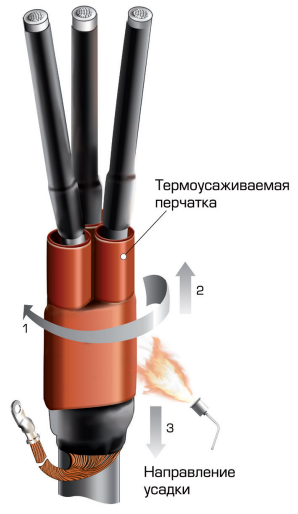 6.1 Сблизить жилы кабеля и надеть перчатку. Сдвинуть перчатку как можно плотнее к основанию разделки. 
6.2 Усадить перчатку в направлениях, указанных на рисунке. В первую очередь усадить основание «пальцев» по окружности, затем усадить «пальцы» на жилы кабеля от основания. И в завершение - усадить корпусную часть перчатки от основания «пальцев» на поясную манжету. 
6.3 После усадки, корпус перчатки должен плотно облегать поясную манжету, а пальцы перчатки — жилы. 7. Установка антитрекинговых изолирующих трубок 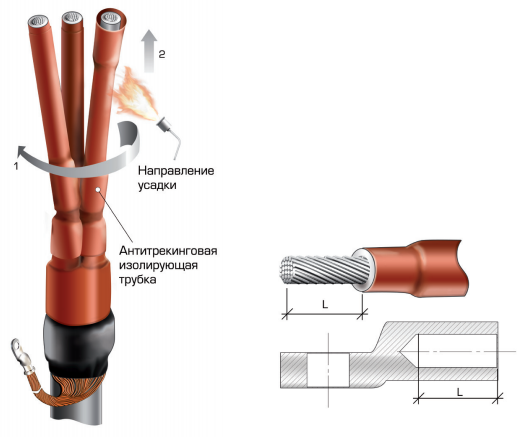 7.1 Надеть на жилы кабеля антитрекинговые изолирующие трубки (кирпично-красного цвета) и сдвинуть их вниз до упора в основание перчатки. 
7.2 Последовательно усадить трубки в направлении от основания перчатки к концам жил кабеля. 
7.3 Удалить с концов всех жил изоляцию на длине, равной глубине хвостовика наконечника. 
7.4 Очистить поверхность оголенных участков жил от оксидной пленки и обезжирить бензином-растворителем. При использовании наконечников под опрессовку также зачистить внутреннюю поверхность наконечников и обезжирить. 
7.5 Произвести оконцевание жил наконечниками по выбранной технологии: наконечниками под опрессовку либо наконечниками со срывающимися болтовыми головками. Зашлифовать острые кромки и заусенцы, образовавшиеся после опрессовки, либо после срыва болтовых головок, не допуская попадания металлической стружки на элементы конструкции муфты.8. Установка термоусаживаемых изоляторов и антитрекинговых концевых манжет 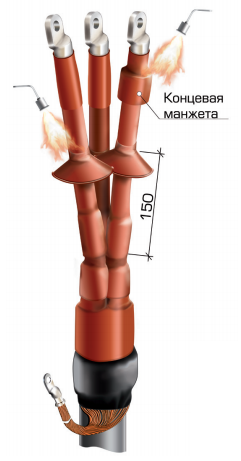 Пункты 8.1 и 8.2 осуществляются только при монтаже муфт наружной установки.  
8.1 Надеть на жилы кабеля по одному термоусаживаемому изолятору («юбке»).
8.2 Установить изоляторы на расстоянии 150мм от верхнего края пальцев перчатки и последовательно усадить их, прогревая только «горлышки». Во время усадки следить, чтобы изоляторы располагались симметрично относительно жил кабеля. Избегать установки изолятора на конце трубки выравнивания напряженности электрического поля и при необходимости — смещать изолятор.
8.3 Обезжирить на каждой жиле цилиндрическую часть наконечника и антитрекинговую изолирующую трубку на длине 100 мм от края хвостовика наконечника.
8.4 Нагреть наконечник пламенем газовой горелки до температуры 60-70°С.
8.5 Надеть на хвостовик наконечника антитрекинговую манжету и усадить ее, начиная с хвостовой части наконечника. Повторить операцию для каждой из жил. Монтаж муфты завершен. Дайте муфте остыть прежде чем подвергать ее какому-либо механическому воздействию.3. Потребность в машинах, технологической оснастке, материалахПеречень механизмов, инструментов и приспособлений необходимый для монтажа концевых термоусаживаемых кабельных муфт для кабеля с  пластмассовой изоляцией  на напряжение 6 (10) кВ приведен в таблице 1. Перечень механизмов, инструментов и приспособлений может быть изменен исходя из требований изготовителя кабельной муфты.Таблица 1 - Перечень механизмов, инструментов и приспособлений4.Состав бригады по профессиямЭлектромонтажник – 5р. – 1чел.Электромонтажник – 4р. – 1чел.Электромонтажник - 3р. – 1чел.5.Решения по охране труда, промышленной и пожарной безопасностиОсновными технологическими операциями при монтаже муфт являются: разогрев и заливка кабельных составов; работа с термитными патронами, спичками, паяльными лампами и газовыми горелками; приготовление и заливка эпоксидного компаунда.Кабельные составы разогревают в специальных ведрах с крышкой и носиком. Не вскрытые банки разогревать запрещается, так как расширяясь при нагреве, состав может взорвать банку и вытечь. Температуру нагрева кабельного состава контролируют, так как при кипении он сильно разбрызгивается и может воспламениться. Во избежание разбрызгивания состава его перемешивают предварительно подогретой металлической мешалкой. Разогревать, снимать и переносить ведра с составом необходимо в удлиненных брезентовых рукавицах и предохранительных очках. При передаче ведра с разогретым составом ведро необходимо ставить на землю. На месте работ необходимо иметь средства пожаротушения и оказания первой помощи при ожогах.Эпоксидные смолы обладают большой токсичностью. Жидкие и не вполне затвердевшие эпоксидные компаунды, а также их пары и пары отвердителей оказывают раздражающее действие на незащищенную кожу, глаза и верхние дыхательные пути. Поэтому при работе с эпоксидными компаундами и их отвердителями требуется аккуратность и соблюдение установленных правил. Вскрывать банки с компаундом, перемешивать компаунд с наполнителем, вскрывать флакон с отвердителем, заливать его и перемешивать необходимо в брезентовых рукавицах. Прилипший к коже компаунд удаляют мягкими бумажными салфетками, а затем обрабатывают кожу охлажденным до комнатной температуры 3 % раствором уксусной или лимонной кислоты или горячей водой с мылом. При сильном загрязнении рук для их очистки используют ацетон. Применять для этой цели бензол, толуол, четыреххлористый углерод или другие токсичные растворители запрещается.В помещениях, где производят работы с эпоксидным компаундом, запрещается хранить и принимать пищу, а также курить. Эти помещения во время работы хорошо проветривают. Работа с паяльными лампами. Этот вид работ относится к категории пожароопасных. Рабочее место при работе с лампой очищают от горючих материалов, а находящиеся на расстоянии менее 5 м сгораемые конструкции надежно защищают металлическими экранами или поливают водой. Перед каждым разжиганием лампы проверяют ее исправность. Она должна быть герметична и не иметь течи. Нельзя заливать бензин в лампу, которая работает на керосине, это может привести к взрыву во время работы. Чтобы из лампы при нагревании не вытекало горючее, ее резервуар заполняют не более чем на 2/3 объема. Вблизи открытого огня не разрешается наливать в лампу горючее, выливать его, отвертывать пробку или разбирать лампу, так как случайная искра может вызвать взрыв резервуара или воспламенение горючего. Чтобы разжечь дампу, необходимо разогреть ее горелку, при этом нельзя подавать горючее через горелку. После разжигания горелки лампу умеренно накачивают, а затем гасят, перекрывая доступ горючего к горелке. Давление из резервуара лампы спускают через сливную пробку при погашенной лампе после полного остывания горелки.Работа с газовыми горелками. Этот вид работ производят рабочие в возрасте не моложе 18 лет, прошедшие специальное техническое обучение. До начала работ проверяют исправность баллонов и их вентилей, а также наличие паспортов со сроками периодических испытаний баллонов. Для проверки в установке утечки газа вентили или места присоединения шлангов покрывают мыльной эмульсией. Проверять места утечки огнем запрещается. Вентиль открывают плавно на 1/3 оборота, после чего регулируют пламя газовой горелки.Требования к противопожарной подготовке работников1.  Все работники, привлекаемые для производства работ, должны пройти вводный, первичный, повторный, внеплановый  и  целевой  инструктажи по пожарной безопасности, инструктаж о режиме курения и пользования курительными принадлежностями на объектах магистральных нефтепроводов,  обучение по программе пожарно-технического минимума в организации, имеющей лицензию на проведение указанного вида деятельности с последующей сдачей зачета по итогам обучения  по пожарно-техническому минимуму, знать и выполнять инструкции по пожарной безопасности в эксплуатирующей  МН организации.2. Ответственные за организацию и проведение    и   непосредственные исполнители огневых работ (электросварщик, газосварщик, газорезчик) должны иметь квалификационное   удостоверение на право выполнения этих работ, удостоверение о проверке знаний    по технике безопасности с талоном по пожарной безопасности (по итогам сдачи зачета по обучению по программе пожарно-технического минимума) и правил техники безопасности при эксплуатации электроустановок потребителей (для электросварщиков в объеме не ниже 2 квалификационной группы).3. Работники должны знать тактико-технические характеристики первичных средств пожаротушения и   уметь пользоваться первичными средствами пожаротушения.4. Работники должны быть ознакомлены с системой обеспечения пожарной безопасности (знать должности, фамилии, имена и отчества ответственных за пожарную безопасность объекта, характеристики, расположение, порядок применения средств пожарной автоматики, наружного противопожарного водопровода, внутреннего противопожарного водопровода, первичных средств пожаротушения и т.д.) Разведение открытого огня и курение на территории производства работ запрещено. Курение допускается за территорией охранной зоны. Место для курения должно быть обозначено знаком пожарной безопасности, несгораемой урной. Каждый рабочий и служащий, заметивший пожар обязан:-немедленно вызвать пожарную часть;-вызвать к месту пожара руководителя объекта и старшее должностное лицо объекта;-принять меры по эвакуации людей, ликвидации пожара первичными стационарными средствами пожаротушения.     Руководитель структурного подразделения, прибывший к месту пожара, убедившись, что пожарная часть вызвана, обязан:-немедленно сообщить о пожаре руководству предприятия;-организовать встречу пожарной части и оказать помощь в выборе кратчайшего пути для подъезда к очагу пожара и введения в действие средств тушения;-удалить из опасной зоны рабочих и ИТР, не занятых ликвидацией пожара немедленно организовать в случае угрозы для жизни людей спасение и эвакуацию, использующую для этого имеющиеся силы и средства.-отключить при необходимости электроэнергию, остановить агрегаты, перекрыть коммуникации, остановить систему вентиляции и выполнять другие мероприятия, способствующие предотвращению пожара;-прекратить работы на объекте в пожароопасной зоне;-ввести при необходимости в действие стационарные средства тушения пожара;-обеспечить защиту людей, принимающих участие в тушении пожара.      Руководители подрядных организаций, которые привлекаются для выполнения работ на территории объекта и в его охранной зоне, несут ответственность за соблюдением работниками подрядной организации требований настоящих правил и инструкций по пожарной безопасности.6. Схема операционного контроля качестваКарта пооперационного контроля установки концевой термоусаживаемой кабельной муфты 6(10) кВ на кабель с бумажной маслопропитанной изоляцией на напряжение  6(10) кВ7. Лист ознакомленияСОГЛАСОВАНО:СОГЛАСОВАНО:УТВЕРЖДАЮ:УТВЕРЖДАЮ:Заместитель генерального директора Технический директор»Заместитель генерального директора Технический директор»Главный инженер»Главный инженер»2017 г.2017 г.1. Общие требования……………………………………………………………………32. Порядок производства работ………………………………………………………….43. Потребность в машинах и механизмах, технологической оснастке и материалах.144. Состав бригады по профессиям………………………………………………………165. Решения по охране труда, промышленной и пожарной безопасности…………….166. Схема операционного контроля качества……………………………………………197. Лист ознакомления……………………………………………………………………26№п/пНаименование операцииОрудие трудаВыполнение операций согласно документа Способ контроляВремя контроляОтветственный контролерОценка качества123456781Обрезка кабеля на требуемую длину, указанную в инструкции по установке муфты, в соответствии с выбранным набором для установки муфты и местом присоединения.HC-3Согласно инструкции по монтажу завода изготовителя концевых кабельных муфтВизуальный, рулеткаВ процессе монтажакабельщикКонтроль обрезки длины кабеля в зависимости от типа муфты. 2Удалить наружный покров на длине, необходимой для подключения к оборудованию. Очистить и обезжирить примерно 100 мм наружного покрова. WM 20.1; WL 20.1 (ABB)Согласно инструкции по монтажу завода изготовителя концевых кабельных муфтВизуальный, рулеткаВ процессе монтажакабельщикКонтроль длины удаления наружного покрова в зависимости от типа кабеля и способа установки муфты (внутренняя или наружная).3Обернуть ленту- герметик вокруг окончания наружного покрова на длине 80 мм. Аккуратно отогнуть все проволоки экрана на наружный покров, избегая перехлестывания проволок. Временно закрепить проволоки экрана лентой ПВХ ниже герметизирующего слоя.IT 1000-001-СЕЕ 02 (Rauchem)Согласно инструкции по монтажу завода изготовителя концевых кабельных муфтВизуальный, рулеткаВ процессе монтажакабельщикКонтроль положения ленты-герметика. Контроль закрепления проволок экрана лентой ПВХ.4В случае применения кабеля с ленточным экраном расположить проводник заземления на ленточном экране каждой жилы на расстоянии 100 мм от среза наружного покрова.IT 1000-001-СЕЕ 02 (Rauchem)Согласно инструкции по монтажу завода изготовителя концевых кабельных муфтВизуальный, рулеткаВ процессе монтажакабельщикКонтроль расстояния установки проводника заземления относительно среза наружного покрова кабеля.5Наложить 2 витка роликовой пружины в направлении намотки ленточного экрана на проводник заземления на расстоянии равном ширине пружины от конца проводника заземления.IT 1000-001-СЕЕ 02 (RauchemСогласно инструкции по монтажу завода изготовителя концевых кабельных муфтВизуальный, рулеткаВ процессе монтажакабельщикКонтроль направления намотки пружины и ее положения от конца проводника заземления.6Осторожно сдвинуть пружину вместе с проводником заземления к корешку разделки, не доходя 10 мм до среза наружного покрова кабеля.IT 1000-001-СЕЕ 02 (RauchemСогласно инструкции по монтажу завода изготовителя концевых кабельных муфтВизуальный, рулеткаВ процессе монтажакабельщикКонтроль расстояния, контроль расположения пропаянного участка проводника заземления (блокировка влаги) напротив участка кабеля, покрытого лентой-герметиком.7Выполнить затяжку пружины вращательным движением и зафиксировать ее двумя слоями ленты ПВХ.IT 1000-001-СЕЕ 02 (RauchemСогласно инструкции по монтажу завода изготовителя концевых кабельных муфтВизуальныйВ процессе монтажакабельщикКонтроль затяжки пружины, контроль фиксации пружины лентой ПВХ.8Удалить межфазные заполнители на разделанном участке кабеля. Изогнуть жилы, расположив их по месту присоединения. Обрезать жилы на необходимой длине.IT 1000-001-СЕЕ 02 (RauchemСогласно инструкции по монтажу завода изготовителя концевых кабельных муфтВизуальный, рулеткаВ процессе монтажакабельщикКонтроль взаимного положения соединяемых жил кабеля.9Тщательно удалить полупроводящий экран по размеру в зависимости от сечения жил кабеля и способа установки муфты (наружняя или внутренняя). WM 20.1; WL 20.1 (ABB)Согласно инструкции по монтажу завода изготовителя концевых кабельных муфтВизуальныйВ процессе монтажаКабельщик, инженерно-технический работникКонтроль длины снятия полупроводящего слоя по инструкции установки муфты. Поверхность изоляции должна быть свободна от любых следов полупроводящего материала. Контроль отсутствия неровностей в области срезки полупроводящего экрана. Контроль отсутствия следов повреждения изоляции. 10В 40 мм от среза полупроводящего экрана выполнить разметку и в соответствии с размерами от среза оболочки до разметки с учетом изгиба жил кабеля.IT 1000-001-СЕЕ 02 (RauchemСогласно инструкции по монтажу завода изготовителя концевых кабельных муфтВизуальный, рулеткаВ процессе монтажакабельщикКонтроль расстояния расположения метки, контроль правильности измерения длины проводящих трубок.11Выполнить нарезку проводящих трубок индивидуально для каждой жилы кабеля.ножСогласно инструкции по монтажу завода изготовителя концевых кабельных муфтВизуальный, рулеткаВ процессе монтажакабельщикКонтроль необходимой длины трубок для каждой жилы кабеля. 12Надвинуть на каждую из жил проводящие трубки, установив их верхний край на расстоянии 40 мм от среза проводящего экрана. Усадить трубки, работая от концов жил в направлении корешка. Дать трубкам остыть до продолжения монтажа.FH 1630-PIE- MC10 (Rauchem), Фен промышленный электрическийСогласно инструкции по монтажу завода изготовителя концевых кабельных муфтВизуальный, рулетка, пирометрВ процессе монтажаКабельщик, инженерно-технический работникКонтроль расстояния установки трубок, контроль усадки трубок, проверка отсутствия морщин, складок воздушных пузырей под усаживаемом материалом. Профиль внутренних компонентов должен четко просматриваться.13Надвинуть на разделку перчатку, введя её как можно глубже в корешок. Выполнить усадку токопроводящей перчаткиFH 1630-PIE- MC10 (Rauchem), Фен промышленный электрическийСогласно инструкции по монтажу завода изготовителя концевых кабельных муфтВизуальный, В процессе монтажаКабельщик, инженерно-технический работникПроверить последовательность усадки и отсутствие морщин, складок воздушных пузырей под усаживаемом материалом.14Для установки наконечников снять изоляцию жил по длине: для наконечника по опрессовку равную глубине цилиндрической части наконечника плюс 5 мм. для наконечника с креплением срывными болтами - равной глубине цилиндрической части наконечника.IT 1000-001-СЕЕ 02 (RauchemСогласно инструкции по монтажу завода изготовителя концевых кабельных муфтВизуальный, рулетка.В процессе монтажаКабельщик, инженерно-технический работникПроверить длину снятия изоляции в зависимости от типа наконечника.  Для концевых муфт наружной установки только наконечники цельной закрытой конструкции. Визуальный контроль отсутствия повреждения токопроводящих жил кабеля.15Смонтировать кабельные наконечники соблюдая правила опрессовки, либо установить наконечник на подготовленную жилу и подтянуть болты, затем довернуть болты до срыва головок. По окончании установки наконечников удалить острые края и заусенцы.МНР 10/300 (GPH RH 450 (GPH)для RH 450 (GPH)Согласно инструкции по монтажу завода изготовителя концевых кабельных муфтВизуальный, В процессе монтажаКабельщик, инженерно-технический работникПроверить правильность опрессовки наконечников, проверить отсутствие острых краев и заусенцев. Переходная зона «жила — хвостовик наконечника» также должна быть защищена и герметизирована соответствующим образом при помощи концевой манжеты с внутренним клеевым подслоем.16Очистить и обезжирить изоляцию кабеля и наконечник. Снять упаковочную бумагу с ленты заполнения пустот и выравнивания напряженности электрического поля.Наждачная шкурка, салфетки ацетоновые, IT 1000-001-СЕЕ 02 (RauchemСогласно инструкции по монтажу завода изготовителя концевых кабельных муфтВизуальный, В процессе монтажаКабельщикКонтроль качества очистки и обезжиривания кабеля и наконечника.17Выполнить подмотку лентой-заполнителем с заходом на полупроводящий экран на 20 мм и по изоляции на 10 мм, вытягивая ленту примерно до половины исходной ширины, обеспечивая 50% перекрытие слоев возможно более тонкий край намотки на изоляцию.IT 1000-001-СЕЕ 02 (RauchemСогласно инструкции по монтажу завода изготовителя концевых кабельных муфтВизуальный, рулетка,  В процессе монтажаКабельщикКонтроль расстояний захода ленты на полупроводящий экран и на изоляцию.18Выполнить дополнительную подмотку герметизирующей лентой трубчатой части наконечника для кабеля сечением 10-25 мм. кв. и напряжением до 12 кВ.IT 1000-001-СЕЕ 02 (RauchemСогласно инструкции по монтажу завода изготовителя концевых кабельных муфтВизуальный, рулетка.В процессе монтажаКабельщикКонтроль выполнения операции для данного типа кабеля.19Предварительно прогреть наконечники и надвинуть на каждую из жил наружные трекингостойкие изоляционные трубки, так чтобы они закрывали трубчатую часть наконечника. Выполнить усадку трубок.FH 1630-PIE- MC10 (Rauchem), Фен промышленный электрическийСогласно инструкции по монтажу завода изготовителя концевых кабельных муфтВизуальный, рулетка.В процессе монтажаКабельщик, инженерно-технический работникКонтроль расстояния установки трубок, контроль усадки трубок, проверка отсутствия морщин, складок воздушных пузырей под усаживаемом материалом. Профиль внутренних компонентов должен четко просматриваться. Визуальный контроль отсутствия повреждений изоляции.20Для кабельных муфт наружной установки установить на жилы термоусаживаемые юбки.FH 1630-PIE- MC10 (Rauchem), Фен промышленный электрическийСогласно инструкции по монтажу завода изготовителя концевых кабельных муфтВизуальный, рулетка.В процессе монтажаКабельщикКонтроль количества юбок и их расположение на жиле кабеля.21Перед приложением к готовой муфте каких либо механических воздействий необходимо дать муфте остыть.ПирометрСогласно инструкции по монтажу завода изготовителя концевых кабельных муфтВизуальный, рулетка, пирометрВ процессе монтажаКабельщик, инженерно-технический работникПроконтролировать температуру муфты.22Установка минимальных зазоров при монтаже муфты: фаза-фаза, фаза-земля, юбка-юбка. Установка минимального радиуса изгиба жил кабеля, равного 15хDIT 1000-001-СЕЕ 02 (RauchemСогласно инструкции по монтажу завода изготовителя концевых кабельных муфтВизуальный, рулетка В процессе монтажа, по окончанию работ.Кабельщик, инженерно-технический работникКонтроль зазоров и радиуса изгиба жил кабеля в зависимости от сечения кабеля.23Убрать рабочее место. Мусор утилизировать.Согласно правил охраны окружающей средыВизуальныйпо окончанию работКабельщик, инженерно-технический работникПримечание: перечень и тип инструмента может быть изменен исходя из требований завода - изготовителяПримечание: перечень и тип инструмента может быть изменен исходя из требований завода - изготовителяПримечание: перечень и тип инструмента может быть изменен исходя из требований завода - изготовителяПримечание: перечень и тип инструмента может быть изменен исходя из требований завода - изготовителяПримечание: перечень и тип инструмента может быть изменен исходя из требований завода - изготовителяПримечание: перечень и тип инструмента может быть изменен исходя из требований завода - изготовителяПримечание: перечень и тип инструмента может быть изменен исходя из требований завода - изготовителяПримечание: перечень и тип инструмента может быть изменен исходя из требований завода - изготовителя№п/пНаименованиеТип рекомендуемого инструмента и приспособленийЕд.измерКолПримечания1234561Набор инструментаIT 1000-001-СЕЕ 02 (Rauchem)компл12Инструмент для удаления полу- проводящего экранаIT 1000-017- 02 (Rauchem)компл13Набор инструмента для удаления оболочки, изоляции и полупрово- дящего экранаWM 20.1; WL 20.1 (ABB)компл14Тиски для опрессовки кабельных наконечников и гильзМНР 10/300 (GPH)компл15Нacoc гидравлический ножнойPO 700 (GPH)компл16Головка прессующая гидравлическаяRH 450 (GPH)компл17Комплект матрицдля RH 450 (GPH)компл18Ящик с набором газовой горелкиFH 1630-PIE- MC10 (Rauchem)компл19Кабелерез (нуцки кабельные)HC-3шт110Палатка кабельнаянепромокаемаякомпл1При монтаже муфты на открытом воздухе и в помещениях с наличием капели, брызг и пыли.11Нить для надрезания изоляцииEXRM 0764 (Rauchem)шг112Инструмент монтажный для фиксации соединителейГП 000-019 (Rauchem)шт113Фен промышленный электрический мощностью не менее 2000Втшт114Пирометр -шт1Для контроля температуры муфты после монтажа с целью определения возможности механического воздействия на нее)15Строительные леса – -комплект1При монтаже соединительных муфт на кабельных эстакадах16Комплект шанцевого инструмента  -комплект1При установке соединительных муфт, связанных с раскопкой кабельных линий (лопата штыковая - 3 шт., лопата совковая - 2 шт)Объект проверкиТребования к качествуПроверяющийОбеспечениеОперационный контрольОперационный контрольОперационный контрольОперационный контроль Монтируемое оборудованиеСоответствие приборов проекту по типу и пределам измеренияМастер, бригадирРабочая документацияМонтируемое оборудованиеПроверка сроков метрологической поверки контрольно-измерительных приборовМастер, бригадирПаспорт оборудованияМонтируемое оборудованиеПроверка на отсутствие механических повреждений и дефектов; сохранность окраски, консервирующих и специальных покрытий, наличие и полнота технической документации заводов-изготовителей (паспортов, формуляров, инструкцийМастер, бригадирВизуальный осмотрПриемочный контрольПриемочный контрольПриемочный контрольПриемочный контрольВесь объем выполненных работПроверка соответствия установленного оборудования требованиям проектно-сметной документацииПроверка ликвидации ранее выявленных замечаний, зафиксированных в "Журнале качества монтажных работ". Мастер, бригадир----№ п/п.Наименование контрольной операцииЧто должно быть провереноОтветственный исполнительОтветственный исполнительОтветственный исполнительОтветственный исполнительОтветственный исполнитель№ п/п.Наименование контрольной операцииЧто должно быть провереноСКК Подрядной организацииООО "Транснефть Надзор"ООО "Транснефть Надзор"ЗаказчикаЗаказчика123455661Входной контроль материалов, комплектующих элементов и изделий1.1Проверка состава набора для монтажа муфт заводской комплектовочной ведомости.Проверка состава набора для установки муфты заводской комплектовочной ведомости.+++1.2Проверка отсутствия следов брака на термоусаживаемых материалах: трещин, разрывов, склеиваний, перекрутки, деформаций, "триинги".Контроль выполнения операции.+++1.3Проверка соответствия типа комплекта для монтажа муфты типу кабеля/кабелей, сечения кабеля/кабелей, рабочего напряжения кабеля/кабелей  на которые планируется установка муфт.Проверка типа комплекта муфты на соответствие типу кабеля.+++1.4Проверка наличия у исполнителей по монтажу кабельных муфт свидетельства о прохождении специального обучения и  сертификата (удостоверения) установленного образца производителя кабельной арматуры на право производства работ.Контроль наличия удостоверений (сертификатов), проверка их подлинности (предлагается исключить проверку подлинности).++++2Проверка технической оснащенности бригад, выполняющих работы по установке кабельных муфт на кабельные линии напряжением 6(10)-35 кВ2.1Наличие набора слесарного инструмента в объеме 1 к-т.Контроль наличия.+2.2Наличие пресс-клещей для опрессовки кабельных наконечников с комплектом матриц (тиски для опрессовки кабельных наконечников и гильз, насос гидравлический ножной).Контроль наличия.+2.3Наличие набора инструмента кабельщика спайщика или аналога.Контроль наличия.+2.4Наличие газовой горелки с баллоном и соединительными шлангами или аналогичного комплекта.Контроль наличия.++++2.5Наличие палатки для установки муфт.Контроль наличия.++++2.6Наличие комплекта шанцевого инструмента  при установке соединительных муфт, связанных с раскопкой кабельных линий (лопата штыковая - 3 шт., лопата совковая - 2 шт)Контроль наличия.++2.7Наличие приспособления для дистанционного прокола кабеля при установке муфт на действующий кабель.Контроль наличия.+2.8Наличие ножа (станка) для снятия полупроводящего слоя с изоляции жил кабеляКонтроль наличия.++2.9Наличие  фена промышленного электрического мощностью не менее 2000ВтКонтроль наличия.++++2.10Наличие  строительных лесов – при монтаже соединительных муфт на кабельных эстакадахКонтроль наличия.++++2.11Наличие  кабелерезов (нуцки кабельные)Контроль наличия.++++2.12Наличие пирометра (для контроля температуры муфты после монтажа с целью определения возможности механического воздействия на нее)  Контроль наличия.++++3Проверка наличия средств испытаний и измерений3.1Испытательная установка для испытания кабелей с изоляцией из сшитого полиэтиленаКонтроль наличия.+++3.2Измеритель сопротивления изоляции, мегометр 500-2500 ВКонтроль наличия.+3.3Трассоискатель для определения трассы и глубины заложения кабеля.Контроль наличия.+3.4Установка для поиска повреждений и прожога кабеляКонтроль наличия.+4Подготовительные работы перед установкой муфт на кабельные линии.4.1Проверка выполнения организационно-технических мероприятий по допуску персонала для производства работ в электроустановкахПроверка наличия наряда-допуска, технологической карты или ППР. +++4.2Проверка установки на рабочем месте ограждений, запрещающих, предписывающих и запрещающих плакатов по электробезопасности.Контроль факта установки ограждений и вывешивания плакатов.+++4.3Проверка необходимой степени освещенности рабочего места Размер котлована для монтажа вразбежку трех муфт должен быть не менее 1.5 метра шириной и 5 метров длиной и глубиной в соответствии с глубиной залегания кабеля в траншее.++4.4Проверка размеров рабочего котлована для установки соединительных муфт (при установке соединительных муфт в земляной траншее).Размер котлована для монтажа вразбежку трех муфт должен быть не менее 1.5 метра шириной и 5 метров длиной и глубиной в соответствии с глубиной залегания кабеля в траншее.++4.5Проверка наличия на рабочем месте непромокаемой палатки при установке муфт на открытом воздухе при наличии  водяных капель, брыз и пылиКонтроль наличия и применения.++4.6Проверка знания персоналом, задействованного в установке муфт, заводской инструкции по монтажу муфтКонтроль наличия инструции на рабочем месте. Выборочный контроль знания персоналом требований инструкций. ++++5Установка муфтыПеред применением изучить инструкцию по монтажу. Размеры разделки зависят от напряжения, марки, сечения жил кабеля и приводятся в монтажных инструкциях. Со временем рабочие операции подвергаются усовершенствованию и вносятся изменения заводами изготовителями в инструкции по монтажу.  ++++5.1Установка концевой муфты для экранированных 3-х жильных кабелей с пластмассовой изоляцией  на  напряжение до  6(10) кВ без брони.Если муфта хранилась в неотапливаемом помещении при температуре ниже 5°С, то до начала монтажа комплект муфты следует выдержать не менее 2-х часов при температуре 18–20°С.++++5.2Проверка правильной настройки газовой горелки для получения мягкого синего пламени с желтым языком (не допускается применение остроконечного синего пламени).Визуальный контроль качества пламени.++5.3Обрезка кабеля на требуемую длину, указанную в инструкции по установке муфты, в соответствии с выбранным набором для установки муфты и местом присоединения.Контроль обрезки длины кабеля в зависимости от типа муфты. +5.4Удалить наружный покров на длине, необходимой для подключения к оборудованию. Очистить и обезжирить примерно 100 мм наружного покрова. Контроль длины удаления наружного покрова в зависимости от типа кабеля и способа установки муфты (внутренняя или наружная).+5.5Обернуть ленту- герметик вокруг окончания наружного покрова на длине 80 мм.
Аккуратно отогнуть все проволоки экрана на наружный покров, избегая перехлестывания проволок. Временно закрепить проволоки экрана лентой ПВХ ниже герметизирующего слоя.Контроль положения ленты-герметика. Контроль закрепления проволок экрана лентой ПВХ.+5.6В случае применения кабеля с ленточным экраном расположить проводник заземления на ленточном экране каждой жилы на расстоянии 100 мм от среза наружного покрова.Контроль расстояния установки проводника заземления относительно среза наружного покрова кабеля.+5.7Наложить 2 витка роликовой пружины в направлении намотки ленточного экрана на проводник заземления на расстоянии равном ширине пружины от конца проводника заземления.Контроль направления намотки пружины и ее положения от конца проводника заземления.+5.8Осторожно сдвинуть пружину вместе с проводником заземления к корешку разделки, не доходя 10 мм до среза наружного покрова кабеля.Контроль расстояния, контроль расположения пропаянного участка проводника заземления (блокировка влаги) напротив участка кабеля, покрытого лентой-герметиком.+5.9Выполнить затяжку пружины вращательным движением и зафиксировать ее двумя слоями ленты ПВХ.Контроль затяжки пружины, контроль фиксации пружины лентой ПВХ.+5.10Удалить межфазные заполнители на разделанном участке кабеля. Изогнуть жилы, расположив их по месту присоединения.Обрезать жилы на необходимой длине.Контроль взаимного положения соединяемых жил кабеля.+5.11Тщательно удалить полупроводящий экран по размеру в зависимости от сечения жил кабеля и способа установки муфты (наружняя или внутренняя). Котроль длины снятия полупроводящего слоя по инструкции установки муфты. Поверхность изоляции должна быть свободна от любых следовполупроводящего материала. Контроль отсутствия неровностей в области срезки полупроводящего экрана. Контроль отсутствия следов повреждения изоляции. ++++5.12В 40 мм от среза полупроводящего экрана выполнить разметку и в соответствии с размерами от среза оболочки до разметки с учетом изгиба жил кабеля.Контроль расстояния расположения метки, контроль правильности измерения длины проводящих трубок.+5.13Выполнить нарезку проводящих трубок индивидуально для каждой жилы кабеля.Контроль необходимой длины трубок для каждой жилы кабеля. +5.14Надвинуть на каждую из жил проводящие трубки, установив их верхний край на расстоянии 40 мм от среза проводящего экрана. Усадить трубки, работая от концов жил в направлении корешка. Дать трубкам остыть до продолжения монтажа.Контроль расстояния установки трубок, контроль усадки трубок, проверка отсутствия морщин, складок воздушных пузырей под усаживаемом материалом. Профиль внутренних компонентов должен четко просматриваться.++++5.15Надвинуть на разделку перчатку, введя её как можно глубже в корешок. Выполнить усадку токопроводящей перчаткиПроверить последовательность усадки и отсутствие морщин, складок воздушных пузырей под усаживаемом материалом.++++5.16Для установки наконечников снять изоляцию жил по длине: для наконечника по опрессовку равную глубине цилиндрической части наконечника плюс 5 мм. для наконечника с креплением срывными болтами - равной глубине цилиндрической части наконечника.Проверить длину снятия изоляции в зависимости от типа наконечника.  Для концевых муфт наружной установки только наконечники цельной закрытой конструкции. Визуальный контроль отсутствия повреждения токопроводящих жил кабеля.+*++5.17Смонтировать кабельные наконечники соблюдая правила опрессовки, либо установить наконечник на подготовленную жилу и подтянуть болты, затем довернуть болты до срыва головок. По окончании установки наконечников удалить острые края и заусенцы.Проверить правильность опрессовки наконечников, проверить отсутствие острых краев и заусенцев. Переходная зона «жила — хвостовик наконечника» также должна быть защищена и герметизирована 
соответствующим образом при помощи концевой манжеты с внутренним клеевым подслоем.++++5.18Очистить и обезжирить изоляцию кабеля и наконечник. Снять упаковочную бумагу с ленты заполнения пустот и выравнивания напряженности электрического поля.Контроль качества очистки и обезжиривания кабеля и наконечника.+5.19Выполнить подмотку лентой-заполнителем с заходом на полупроводящий экран на 20 мм и по изоляции на 10 мм, вытягивая ленту примерно до половины исходной ширины, обеспечивая 50% перекрытие слоев возможно более тонкий край намотки на изоляцию.Контроль расстояний захода ленты на полупроводящий экран и на изоляцию.+5.20Выполнить дополнительную подмотку герметизирующей лентой трубчатой части наконечника для кабеля сечением 10-25 мм. кв. и напряжением до 12 кВ.Контроль выполнения операции для данного типа кабеля.+5.21Предварительно прогреть наконечники и надвинуть на каждую из жил наружные трекингостойкие изоляционные трубки, так чтобы они закрывали трубчатую часть наконечника. Выполнить усадку трубок.Контроль расстояния установки трубок, контроль усадки трубок, проверка отсутствия морщин, складок воздушных пузырей под усаживаемом материалом. Профиль внутренних компонентов должен четко просматриваться. Визуальный контроль отсутствия повреждений изоляции.+*++5.22Для кабельных муфт наружной установки установить на жилы термоусаживаемые юбки.Контроль количества юбок и их расположение на жиле кабеля.++5.23Перед приложением к готовой муфте каких либо механических воздействий небходимо дать муфте остыть.Проконтролировать температуру муфты.+5.24Установка минимальных зазоров при монтаже муфты: фаза-фаза, фаза-земля, юбка-юбка. Установка минимального радиуса изгиба жил кабеля, равного 15хDКонтроль зазоров и радиуса изгиба жил кабеля в зависимости от сечения кабеля.++++6Высоковольтные испытания по согласованной методике проведения высоковольтных испытаний кабельных линий 6-10-35 кВ и рекомендаций заводов-изготовителей кабеля и кабельных муфт.Контроль проведения высоковольтных испытания по  согласованной методике проведения высоковольтных испытаний кабельных линий 6-10-35 кВ и рекомендаций заводов-изготовителей кабеля и кабельных муфт++++Условные обозначения:+ - контролируется при постоянном строительном контроле; при инспекционной форме контролируется только при проведении плановых проверок;* - освидетельствуется в присутствии инженеров СК.Условные обозначения:+ - контролируется при постоянном строительном контроле; при инспекционной форме контролируется только при проведении плановых проверок;* - освидетельствуется в присутствии инженеров СК.Условные обозначения:+ - контролируется при постоянном строительном контроле; при инспекционной форме контролируется только при проведении плановых проверок;* - освидетельствуется в присутствии инженеров СК.Условные обозначения:+ - контролируется при постоянном строительном контроле; при инспекционной форме контролируется только при проведении плановых проверок;* - освидетельствуется в присутствии инженеров СК.Условные обозначения:+ - контролируется при постоянном строительном контроле; при инспекционной форме контролируется только при проведении плановых проверок;* - освидетельствуется в присутствии инженеров СК.Условные обозначения:+ - контролируется при постоянном строительном контроле; при инспекционной форме контролируется только при проведении плановых проверок;* - освидетельствуется в присутствии инженеров СК.Условные обозначения:+ - контролируется при постоянном строительном контроле; при инспекционной форме контролируется только при проведении плановых проверок;* - освидетельствуется в присутствии инженеров СК.Условные обозначения:+ - контролируется при постоянном строительном контроле; при инспекционной форме контролируется только при проведении плановых проверок;* - освидетельствуется в присутствии инженеров СК.Ф.И.О., должностьДата, подпись